USULAN PROGRAM  PENGABDIAN KEPADA MASYARAKATBERBASIS PROGRAM STUDI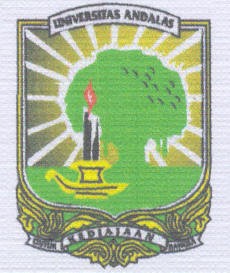 PENGUATAN KELEMBAGAAN WANITA TANIDI KELURAHAN LIMAU MANIS  KECAMATAN PAUHOleh : Dr. Sri Wahyuni 			NIDN. 0017097803 Dr. Hery Bachrizal Tanjung	NIDN.	0025126208 Dr. Yenny Oktavia			NIDN. 0003107206 Ir. Dwi Evaliza, MSi		NIDN. 0011046207 Syofyan Fairuzi, MSi		NIDN. 0008047305 Dr. Zulvera				NIDN. 0006067402 Elfi Rahmi, MSi			NIDN. 0009036903 Ferdinal Asful, MSi		NIDN. 0023027103 Dr. Ira Wahyuni Syarfi		NIDN. 0031056305 Rafnel Azhari, MSi		NIDN. 000506860411 	 Dr. Ifdal				NIDN. 0010096708PROGRAM STUDI PENYULUHAN PERTANIANFAKULTAS PERTANIAN UNIVERSITAS ANDALASTAHUN 2018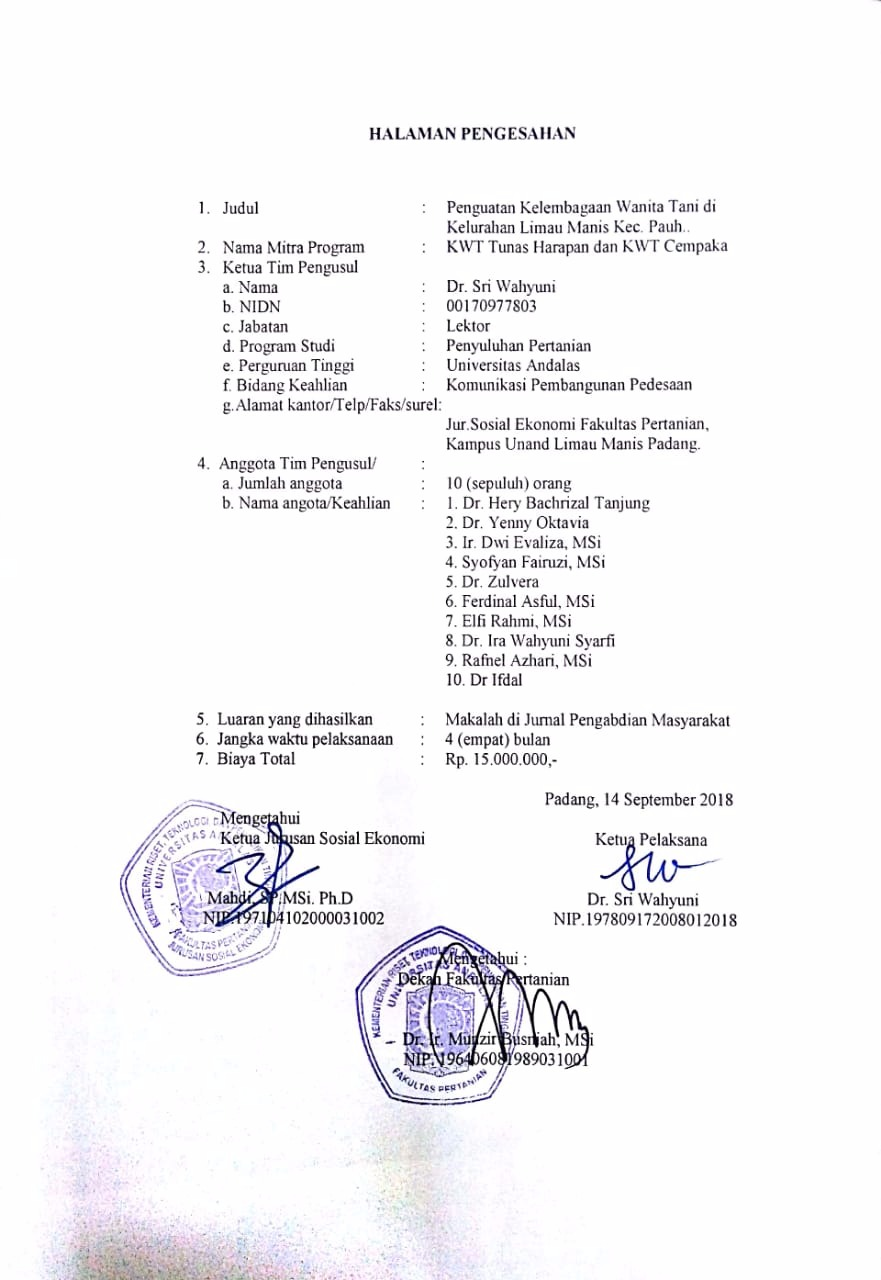 DAFTAR ISIRINGKASANPengabdian Masyarakat berbasis Program Studi yang akan dilaksanakan  oleh Program Studi Penyuluhan Pertanian ini berjudul Penguatan Kelembagaan Wanita Tani di Kelurahan Limau Manis Kecamatan Pauh. Pengabdian masyarakat ini merupakan hilirisasi dari hasil penelitian yang sudah dilakukan oleh beberapa  mahasiswa dibawah bimbingan dosen-dosen di Jurusan Sosial Ekonomi Pertanian Fakultas Pertanian Universitas Andalas Padang. Salah satu diantaranya yaitu penelitian Ahmad (2018) tentang Dinamika Kelompok Tani di Kelurahan Limau Manis Kecamatan Pauh Kota Padang. Hasil penelitian menunjukkan bahwa kelompok wanita tani yang berada di Kelurahan Limau Manis masih berada pada tingkat /kelas kelompok tani Pemula, padahal kelompok tersebut sudah berdiri sejak tahun 2003 (berumur sekitar 15 tahun)	. Kelompok Tani dengan kelas pemula berarti memilik kemampuan yang masih rendah dalam hal perencanaan kegiatan kelompok, pemupukan modal, bermitra dengan lembaga lain dan kemampuan mengakses informasi yang berkaitan dengan usahatani. Berkaitan dengan hal tersebut maka kemampuan anggota kelompok perlu ditingkatkan  melalui kegiatan pelatihan yang berkaitan dengan teknik penyusunan perencanaa kelompok yang partisipatif, wirausaha dan kemitraan serta pengetahuan tentang media komunikasi dan informasi yang mendukung usahatani anggota kelompok tani.JUDUL KEGIATANPENGUATAN KELEMBAGAAN WANITA TANI DI KELURAHAN LIMAU MANIS  KECAMATAN PAUHANALISIS SITUASIKelompok tani merupakan kumpulan para petani yang tumbuh berdasarkan  keakraban dan keserasian, serta kesamaan kepentingan dalam memanfaatkan sumberdaya pertanian untuk bekerjasama meningkatkan produktivitas usaha tani dan kesejahteraan anggotanya. Kelompok tani diharapkan dapat berperan sebagai wadah ;(a) belajar bagi petani, (b) wadah produksi, (3) wadah kerjasama, (4) wadah pemasaran produksi.Setiap kelompok tani diharapkan memiliki kemamapuan dalam hal: (1) Kemampuan kelompok dalam merencanakan kegiatan untuk meningkatkan produktifitas Usahatani pada anggota, dengan penerapan rekomendasi teknologi yang tepat dengan memanfaatkan sumberdaya alam secara optimal, (2) Kemampuan melaksanakan dan mentaati perjanjian dengan pihak lain, (3) Kemamuan pemupukan modal dan pemanfaatan pendapatan secara rasional, (4) Kemampuan meningkatkan hubungan yang melembaga antara kelompok tani dengan koperasi serta (5) Kemampuan mencari dan memanfaatkan informasi serta menggalang kerjasama kelompok, yang dicerminkan oleh tingkat produktivitas, pendapatan dan kesejahteraan para anggota  kelompokBeberapa hasil penelitoan menunjukkan bahwa kelompok tani di Kelurahan Limau manis belum mengalami perkembangan seperti yang diharapkan. Hal ini ditunjukkan oleh dua kelompok wanita Tani yaitu KWT Cempaka dan KWT Tunas harapan. Setelah berdiri lebih dari 10 Tahun , namun kelas kelompok ini tidak mengalami peningkatan, yaitu masih berada pada kelas Pemula, yang merupakan kelas awal dari sebuah kelompok tani yang baru berdiri.SOLUSI PERMASAALAHANPerkembangan suatu kelompok tani dipengaruhi oleh anggota kelompok yang tergabung dalam kelompok tani tersebut. Untuk meningkatkan kemampuan kelompok tani, maka kapasitas atau kemampuan anggota kelompoknya harus ditingkatkan. Salah satu cara untuk meningkatkan kapasitas /kemampuan seseorang adalah melalui proses pendidikan non formal, yaitu pelatihan.Untuk meningkatkan kelas kelompok wanita tani Cempaka dan Harapan Baru di kelurahan Limau Manis dibutuhkan adanya pelatihan bagi anggota kelompok. Pelatihan yang harus diperlukan oleh anggota kelompok adalah yang berkaitan dengan penyusunan perencanaan kelompok, wirausaha dan kemitraan serta kemampuan dalam mengakses informasi serta teknologi yang berkaitan dengan usahatani. TUJUAN KEGIATANKegiatan ini bertujuan untuk:Meningkatkan kemampuan anggota kelompok wanita tani dalam menyusun perencanaan kelompok yang partisipatif.Meningkatkan kemampuan kelompok wanita tani dalam menjalin kemitraan dengan lembaga usaha lainnya yang menunjang kemajuan usahatani.Meningkatkan kemampuan wirausaha anggota kelompok taniMeningkatkan kemampuan anggota kelompok wanita tani dalam mengakses informasi dan teknologi dari berbagai media komunikasi.Meningkatkan kemampuan anggota kelompok tani dalam menyusun administrasi kelengkapan kelompok.MANFAAT KEGIATAN/TARGET LUARANKegiatan ini diharapkan dapat memberikan manfaat pada Kelompok Wanita  Tani dalam mengembangkan Kelompoknya sehingga lebih berdaya dan mampu menjalankan perannya sebagai sebuah lembaga yang mendukung kegiatan usahatani para anggotanya. Manfaat lain dari kegiatan ini diharapkan dapat meningkatkan kelas kelompok tani ketingkat lanjut bahkan kelas utama. Untuk anggota kelompok secara individu, kegiatan ini dapat meningkatkan kompetensi dalam  manajemen  usaha dan semnagat wirausaha.METODE PELAKSANAAN KEGIATANKegiatan pengabdian masyarakat ini akan dilaksanakan di kelompok Wanita tani Cempaka dan kelompok Wanita tani (KWT) Harapan baru Kelurahan limau manis. Dipilihnya dua KWT ini karena keduanya berada di Kelurahan Limau Manis, yang merupakan daerah Lingkar kampus Unand, kedua KWT ini masih berada pada kelas kelompok pemula, meskipun sudah berusia lebih kurang 10 tahun.Kegiatan pengabdian ini akan dilakukan oleh Tim dosen yang berasal dari program Studi Penyuluhan Pertanian Fakultas Pertanian dengan latar belakang keilmuan beragam, sehingga diharapkan mampu memberikan pengetahuan, keterampilan yang sesuai dengan kebutuhan kelompok tani. Kegiatan ini akan dilaksanakan pada Bulan September sampai dengan desember 2018. Adapun pPelaksanaannya dibagi dalam 3 tahap, yaitu :Tahap Persiapan, meliputi :Penyiapan administrasiSurvei, dimana pada tahap ini, tim pengusul akan mendiskusikan teknis pelaksanaan kegiatan pengabdian dengan pengurus kelompok Wanita Tani Cempaka dan Harapan Baru, penyuluh pertanian di wilayah kerja kelurahan Limau Manis dan Balai penyuluhan Pertanian Kecamatan Pauh.Pembuatan materi pelatihan. Tahap Pelaksanaan.  Tahap ini terdiri dari : Pre-test.  Kegiatan ini dilaksanakan pada awal pelaksanaan kegiatan, dengan cara meminta peserta untuk menuliskan hal yang mereka ketahui tentang perencanaan kelompok, kemitraan, kelengkapan administrasi kelompok dan media komunikasi yang telah mereka akses selama ini dalam mengembangkan usahatani di kelompoknya.Pelaksanaan pelatihan.  Pelaksanaa pelatihan akan dilaksanakan dalam tiga kali pertemuan dengan materi:Materi Perencanaan kelompok partisipatif dan administrasi kelengkapan kelompok.Materi kemitraan dan akses teknologi informasi terkait usahatani.Materi kewirausahaanMateri ini akan disampaikan dalam bentuk ceramah, diskusi dan latihan, praktek.Tahap Penyelesaian, yang merupakan tahap penyusunan laporan Kegiatan Pengabdian kepada masyarakat.ANGGARAN BIAYA Bahan Habis PakaiKonsumsiPenunjang kegiatanRekapitulasi AngaranJADWAL KegiatanLampiran 1. Biodata Pengusul Pengabdian Berbasis Program Studi  1. Dr. Sri Wahyuni S.Pt,M.SiB. Riwayat PendidikanC. Pengalaman Penelitian Dalam 5 Tahun TerakhirD. Pengalaman Pengabdian Kepada Masyarakat dalam 5 Tahun TerakhirE. Publikasi Artikel Ilmiah Dalam Jurnal dalam 5 Tahun TerakhirF. Pemakalah Seminar Ilmiah (Oral Presentation) dalam 5 Tahun TerakhirG. Karya Buku dalam 5 Tahun TerakhirH. Perolehan HKI dalam 5–10 Tahun Terakhir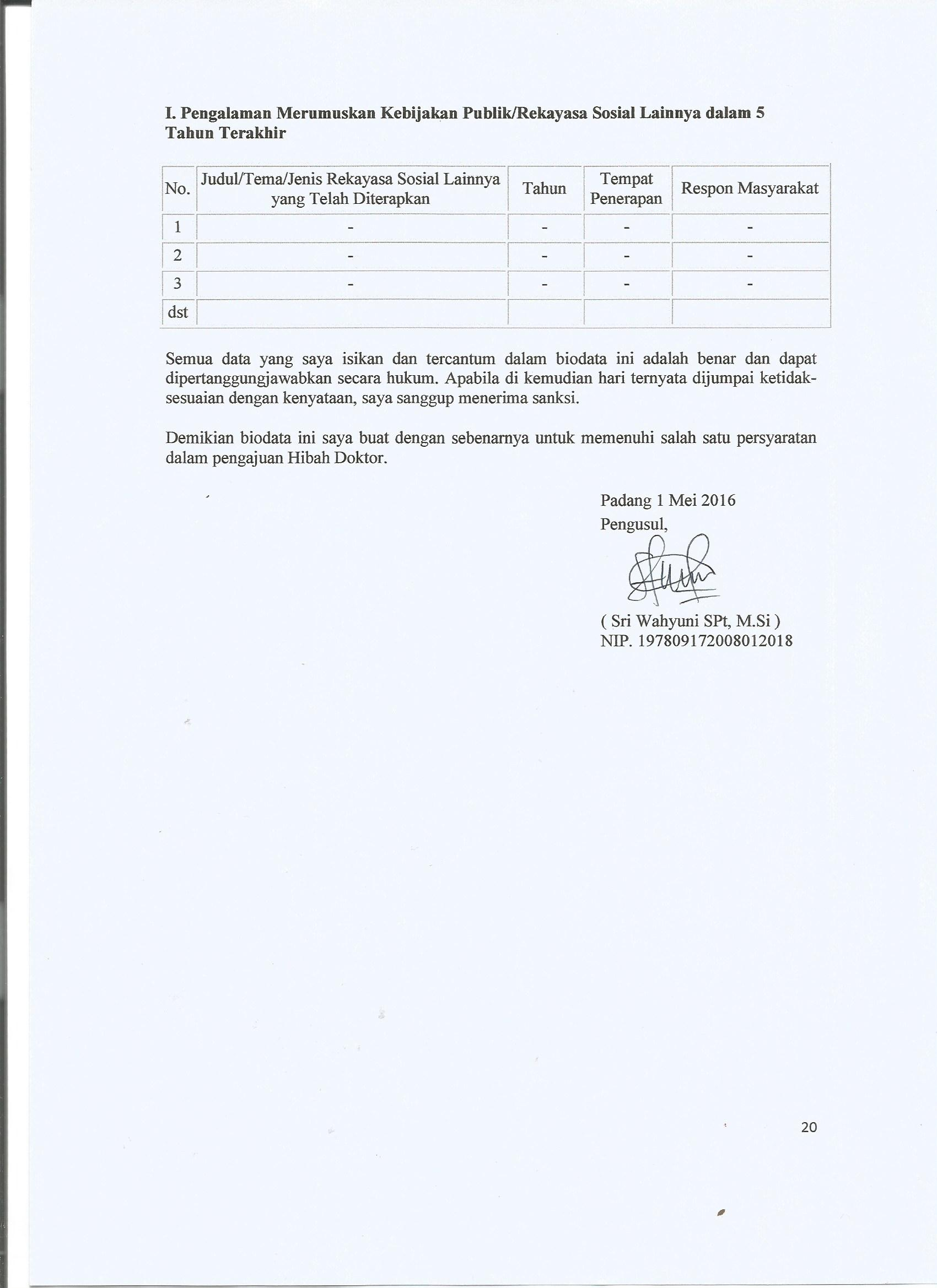 2. Dr. Ir. Hery Bachrizal Tanjung, M.SiA. Identitas DiriB. Riwayat PendidikanC. Pengalaman Penelitian dalam 5 Tahun terakhirD. Pengalaman Pengabdian Kepada Masyarakat Dalam 5 Tahun TerakhirE. Pengalaman Penulisan Artikel Ilmiah dalam 5 Tahun TerakhirF. Pengalaman Penyampaian Makalah Secara Oral Pada Pertemuan / Seminar Ilmiah Dalam 5 Tahun TerakhirSemua data yang saya isikan dan tercantum dalam biodata ini adalah benar dan dapat dipertanggungjawabkan secara hukum. Apabila dikemudian hari ternyata dijumpai ketidak-sesuaian dengan kenyataan, saya sanggup menerima risikonya. Padang, April 2018Dr. Ir. Hery Bachrizal Tanjung, M.SiNIP.196212251989031005Dr. Yenny OktaviaIdentitas PenulisRiwayat PendidikanC.  Pengalaman Penelitian dalam 5 Tahun Terakhir (Bukan Skripsi, Tesis, maupun Disertasi) Pengalaman  Pengabdian Kepada Masyarakat Dalam 5 Tahun terakhirTuliskan sumber pendanaan: Penerapan Ipteks, Vucer, Vucer Multitahun, UJI, Sibermas, atau sumber lainnya.E. Penulisan Artikel Ilmiah Dalam Jurnal  5 Tahun terakhir Pemakalah Seminar Ilmiah (Oral Presentation) dalam 5 Tahun Terakhir..G. Karya Buku dalam 5 tahun terakhirSemua data yang saya isikan dan tercantum dalam biodata (daftar riwayat hidup) ini adalah benar dan dapat dipertanggung-jawabkan secara hukum.Apabila di kemudian hari ternyata dijumpai ketidak-sesuaian dengan kenyataan, saya sanggup menerima resikonya.Demikian biodata (daftar riwayat hidup) ini saya buat dengan sebenarnya untuk memenuhi salah satu persyaratan hibah pascasarjana.							Padang, Februari 2018							 Yenny Oktavia4. Dr. Zulvera, M.SiI.  IDENTITAS PRIBADIII.  PENDIDIKAN2.1. Pendidikan Formal	2.2    Kursus/PelatihanIII. Publikasi PenelitianPengabdian MasyarakatKegiatan Pengabdian Masyarakat5.2. 	Instruktur VI.	Simposium/Seminar Semua data yang saya isikan dan tercantum dalam biodata (daftar riwayat hidup) ini adalah benar dan dapat dipertanggung-jawabkan secara hukum.Apabila di kemudian hari ternyata dijumpai ketidak-sesuaian dengan kenyataan, saya sanggup menerima resikonya.Demikian biodata (daftar riwayat hidup) ini saya buat dengan sebenarnya untuk memenuhi salah satu persyaratan hibah pascasarjana.							Padang, Februari 2018			  	                                              ZulveraLampiran 2. Data Kelompok Tani di Kelurahan Limau Manis Kecamatan PauhSumber: UPT Pertanian Kecamatan Pauh 2017HALAMAN PENGESAHANDAFTAR ISIRINGKASANJUDUL KEGIATAN...................................................................1ANALISIS SITUASI...............................................................4SOLUSI MASALAHTUJUAN KEGIATANMANFAAT/TARGET LUARANMETODE PELAKSANAANANGGARAN BIAYAJADWAL KEGIATANLAMPIRAN...............................................5No.Nama BahanVolumeBiaya satuan(Rp.)Jumlah biaya(Rp.)1.Kertas HVS2    rim      35.000        70.0002.Spidol2    kotak      55.000      110.0003.Flashdisk2    buah100.000     200.0004.Pena4   kotak       30.000       120.0004.Tinta printer2    buah    150.000      300.0005.Kit Pelatihan50  paket      15.000      750.0006.Bensin50  liter       7.500     375.0006.Pengadaan&Perbanyakan materi50  eks      20.000      1.000.0007.Biaya komunikasi tim10 orang      50.000      500.000Total   3.425.000No.Nama BahanVolumeBiaya satuan Jumlah biaya1.Konsumsi Persiapan  5 x 10 OK      15.000      750.0002.Konsumsi pelatihan  3 x 60 OK    25.000   4.500.0003.Konsumsi pembuatan laporan 2 x10 OK    15.000      300.000Total   5.550.000No.Nama BahanVolumeBiaya satuan Jumlah biaya1.Sewa mobil    3 hari   500.000     1.500.0002Rental Infokus1 paket500.000500.0003Rental camera1 paket500.000500.0004Rental sound system1 paket500.000500.0005sertifikat  50 eks      3000      150.0006Penggantian transport peserta pelatihan3 X50 OK15.0002.250.0007Pelaporan1 paket    500.000      500.0008Spanduk 1 paket125.000125.000Total   6.025.000No.Komponen BiayaJumlah Biaya (Rp)1.Bahan habis pakai       3.425.0002.Konsumsi      5.550.0003.  Penunjang kegiatan          6.025.000Total  15.000.000 KegiatanMinggu ke-Minggu ke-Minggu ke-Minggu ke-Minggu ke-Minggu ke-Minggu ke-Minggu ke-Minggu ke-Minggu ke-Minggu ke-Minggu ke-Kegiatan123456789101112Penyiapan administrasiSurveiPembuatan bahan dan materiPre-testPelaksanaan pelatihanPembuatan laporan, publikasi1 Nama Lengkap (dengan gelar) Sri Wahyuni S.Pt,M.Si2 Jabatan Fungsional Lektor3 NIP/NIK/Identitas lainnya 1978091720080120184 Tempat, Tanggal Lahir Sungai Penuh, 17 September 19785Alamat RumahKomplek Cimpago Permai 1 Blok C No. 9 Limau Manis Padang6 Nomor Telepon/HP 081289442707 Alamat KantorFakultas Pertanian Universitas Andalas, Kampus Limau Manis, Kotak Pos No. 87, Padang-25163. 8No Telp/Fax(0751) 72701-72702. Fax (0751) 727029 E-mail sriwahyuni_unand@yahoo.co.id10Mata Kuliah yang Diampu 1. Dasar-dasar Penyuluhan dan Komunikasi10Mata Kuliah yang Diampu 2. Komunikasi Agribisnis10Mata Kuliah yang Diampu 3. Pengelolaan dan Pengembangan Sumber Daya     ManusiaS-1S-2S-3 Nama Perguruan TinggiInstitut Pertanian BogorInstitut Pertanian BogorInstitut Pertanian Bogor Bidang IlmuKomunikasi Penyuluhan PembangunanKomunikasi PembangunanPertanianKomunikasi PembangunanPertanian Tahun Masuk-Lulus 1997-20032003-2006  2011- Judul Skripsi/Tesis/DisertasiKeterkaitan Dinamika Kelompok dengan Keberhasilan Agribisnis Ayam Ras Pedaging di Kabupaten BogorProses Komunikasi dan Partisipasi dalam Program Pembangunan Pedesaan di Kabupaten BogorJaringan Komunikasi Kelembagaan Petani padi Organik dalam Peningkatan Kapasitas Agribisnis Beras Nama Pembimbing/PromotorDr.Ir. Amiruddin Saleh, M.SiIr. Hadiyanto, M.SiProf.Dr.Ir. Sumardjo, MSIr. Hadiyanto, M.SiProf.Dr.Ir. Sumardjo, MSDr. Djuara P. Lubis MSDr. Dwi Sadono, M.SiNo.TahunJudul PenelitianPendanaanPendanaanNo.TahunJudul PenelitianSumber*Jml (Juta Rp)1 2015Faktor-faktor yang berpengaruh terhadap dinamika kelompok dan kapasitas petani dalam agribisnis padi organik.  Hibah Doktor Dikti 42 jt2 2015Pengaruh Jaringan Komunikasi terhadap Kapasitas Petani dalam Agribisnis Padi Organik Hibah Doktor Dikti32015Karakteristik petani dan persepsi terhadap ketersediaan informasi dan dukungan lembaga pendukung dalam agribisnis padiorganik Hibah Doktor Dikti42015Jaringan Komunikasi kelompok petani padi organik dalam menghadapi tantangan Asean Economic CommunityHibah Doktor DiktiNo.TahunJudul Pengabdian Kepada MasyarakatPendanaanPendanaanNo.TahunJudul Pengabdian Kepada MasyarakatSumber*Jml (Juta Rp)1 2010Pembinaan Kelompok Tani Padi Sawah di Gapoktan Tangaya Sepakat Nagari Saniang Baka Kabupaten Solok-Sumbar  Mandiri2 2010Pembinaan Kelompok Tani Taruko Saiyo di Kecamatan Pauh, Kota Padang  Mandiri3 2011Manajemen Organisasi dan Penguatan Kelompok di Gapoktan Tangaya Sepakat di Nagari Saniang Baka, Kabupaten Solok-Sumbar  Mandiri4 2011Pemanfaatan Modal Sosial dan Modal Ekonomi dalam Rangka Pemberdayaan Kelompok Tani Taruko Saiyo di Kelurahan Koto Lua, Kecamatan Pauh, Kota PadangMandiri5 2011 Pembimbingan Mahasiswa Fakultas Pertanian dalam Melaksanakan Pengabdian kepada Masyarakat di Kebun Sawit di Lingkungan Kampus Unand Limau Manis  Mandiri62011Pembinaan Kelompok Petani Padi Sawah di Nagarai Saniang Baka dalam Rangka Kemandirian BeragribisnisDIPA Unand5 jtNo.Judul Artikel IlmiahNama JurnalVolume/Nomor/Tahun1---2---3---dstNo.Nama Pertemuan Ilmiah / SeminarJudul Artikel IlmiahWaktu dan Tempat1Simposium Nasional Penyuluhan Pembangunan PertanianJaringan Komunjikasi Kelompok Petani Padi Organik dalam Menghadapi Tantangan Economic Asean Community Bogor, 24-25 Nov 20152 Konferensi Klaster Riset Untuk Kejayaan bangsaPengaruh Jaringan Komunikasi terhadap Kapasitas Petani dalam Agribisnis padi Organik 11-15 April 20163dstNo.Judul BukuTahunJumlah HalamanPenerbit1----2----3----dstNo.Judul/Tema HKITahunJenisNomor P/ID1----2----3----dst1Nama			 Dr. Ir. Hery Bachrizal Tanjung, M.Si2Jenis KelaminLaki-laki3Jabatan FungsionalLektor4NIP	1962122519890310055NIDN00251262086Tempat dan Tanggal LahirLahat, 25 Desember 19627Alamat	 RumahPerumahan Unand, Jalan Biologi Raya Blok B III / 02  No. 10 Limau Manis Selatan, Padang8No Telp./Fax/HP .0751.8231000 / 0821708340079Alamat KantorFakultas Pertanian, Universitas Andalas,Kampus Universitas Andalas, Limau Manis,Padang 2516310No Telp./ Fax.(0751) 72701-7270211Alamat e-mailhbtanjung25@yahoo.com12Lulusan yang Telah DihasilkanS1 = 17 orang (bimbingan)13Mata Kuliah yang DiampuDasar-Dasar Penyuluhan dan KomunikasiDasar-Dasar PenyuluhanDasar-Daar KomunikasiKomunikasi AgribisnisKomunikasi PembangunanKomunikasi OrganisasiPembelajaran Masyarakat dan Pelatihan AgribisnisPerencanaan dan Evaluasi Program Pembangunan PertanianManajemen Organisasi Sosial KemasyarakatanKelembagaan dan kepemimpinan AgribisnisPembangunan PertanianS1S2S3Nama Perguruan Tinggi Institut Pertanian BogorInstitut Pertanian BogorInstitut Pertanian Bogor (tidak tamat)Universitas AndalasBidang Ilmu Penyuluhan PertanianEkonomi PertanianPenyuluhan Pembangunan  (tidak tamat)Pembangunan Pertanian(sedang menulis Disertasi)Tahun Masuk-Lulus 1981 – 1985 1994 – 1998 2000 – 2004 (tidak tamat)2005 – 2017Judul Skripsi/Thesis/ Disertasi Program Pengembangan Kelompok Swadaya Masyarakat Yayasan Pengembangan Kreatifi-tas Masyarakat Pedesaan (CRAD Foundation) Kabupaten Garut.Analisa Usahatani Padi Sawah dengan Meman-faatkan Dana Zakat di Kabupaten Lamongan Jawa Timur.Studi Interaksi Fungsional Antar Komponen di Dalam Penyuluhan Pertanian :  Menuju Model Kelembagaan Penyuluhan Berkelanjutan di Sumatera Barat.(dalam proses penyelesaian).Nama Pembimbing/ Promotor Ir. Gunardi, MADr. Ir. Sjafri Mang-kuprawiraDr. Ir. Bunasor SanimProf. Dr. Ir. KuntjoroProf. Dr. Ir. Asdi Agustar, M.ScProf. Dr. Ir. Rudi Febriamansyah, M.ScProf. Dr. Ir. Sumardjo, MSNo.TahunJudul RisetPendanaanPendanaanNo.TahunJudul RisetSumberJml (Juta Rp)12010Perspektif Penyuluhan Pertanian untuk Mewujudkan Kesejatian Petani(sebagai Ketua peneliti)Penelitian Mandiri22012Model Pendidikan Petani di Sumatera Barat.(sebagai Ketua peneliti)Penelitian Mandiri32013Analisis Kegiatan Penyuluhan oleh PT Citra Nusantara Mandiri kepada Petani Mitra di Kabupaten Solok.(sebagai anggota peneliti)Dana DIPA Universitas Andalas4.2013Kajian Penguatan Kapasitas Kelompok Tani Kakao Berbasis Kelompok, Kepemimpinan dan Pemangku Kepentingan Menuju Kemandirian Petani, di Kabupaten Padang Pariaman, Provinsi Sumatera Barat.(sebagai Anggota peneliti)Dana Direktorat Penelitian dan Pengabdian kepada Masyarakat Dirjen Dikti, Kemendikbud5.2013Membangun Model Kelembagaan Penyuluhan Berkelanjutan di Kawasan Sentra Sayuran Sumatera Barat.(sebagai Ketua peneliti)Dana Direktorat Penelitian dan Pengabdian kepada Masyarakat Dirjen Dikti, Kemendikbud6.2017Analisis Keberlanjutan Penerapan Teknologi Padi Salibu di Kabupaten Tanah Datar Propinsi Sumatera Barat(sebagai Anggota peneliti)PNBPNo.TahunJudul Pengabdian Kepada MasyarakatPendanaan Sumber1.2009Kuliah Kewirausahaan (KWU)Pertanian – Peternakan.Dana Dirjen Dikti Depdiknas, dengan Surat Perjanjian Hibah Pengabdian kepada Masyarakat 2.2012Diklat Dasar Ahli bagi Penyuluh Pertanian, Angkatan I dan II di Balai Pelatihan Pertanian Jambi, dengan judul makalah/vahan ajar : Perencanaan Programa Penyuluhan Pertanian.---3.2012Pertemuan Teknis Penyuluhan di Kabupaten Sijunjung, dengan judul makalah : Menelaah Peran Penyuluh, Upaya Menemukan Model Penyuluhan Spesifik Sijunjung.---42012Pertemuan Akbar Penyuluh Pertanian Regional Sumatera di Padang, dengan judul makalah : Urgensi Keberadaan Sekretariat Badan Koordinasi Penyuluhan bagi Pening-katan Profesionalisme Penyuluh dan Keman-dirian Petani di Sumatera. ---52014Temu Koordinasi Penyuluh Pertanian tingkat Provinsi, di Padang, dengan judul makalah : Menggagas Peran Penyuluhan di Era Sekre-tariat Bakorluh Sumbar.---NoJudul Artikel IlmiahVolume/No/TahunNama Jurnal1Perspektif Penyuluhan Pertanian untuk Mewujudkan Kesejatian PetaniVol 2 No 1 Thn 2009Jurnal Agribisnis KerakyatanFakultas Pertanian Universitas AndalasNoNama Pertemuan Ilmiah/SeminarJudul Artikel IlmiahWaktu dan Tempat1Seminar Agribisnis Himagri Faperta UnandSistem Agribisnis dan Peluang Wiratani (Wirausaha Pertanian).2010Padang2Workshop Pengembangan Penyuluhan SumbarPeranan Kelembagaan Penyuluhan di Sumatera Barat2010Solok3Seminar Agribisnis in Action Himagri Faperta UnandBeberapa Catatan tentang Program Gerakan Peningkatan Kesejahteraan Petani Hortikultura Sumatera Barat.2011Padang4Seminar Nasional Refleksi Ilmu Sosial di Indonesia : Perkembangan dan Tantangan, Diselenggarakan oleh Pusat Pene-litian Kemasyarakatan dan Kebu-dayaan Lembaga Ilmu Pengeta-huan Indonesia (PMB-LIPI)Pemikiran Awal Menuju Kelembagaan Penyuluhan Berkelanjutan.2013Jakarta1Nama Lengkap (dengan gelar)Yenny Oktavia2Jabatan FungsionalLektor3Jabatan Struktural4NIP/NIK/No. Identitas lainnya19721003200111220015NIDN00031072066Tempat dan Tanggal LahirBukittinggi / 3 Oktober 19727Alamat RumahJl Mandaliko no 22 Kampung Baru , Lubuk Begalung Padang 8No. Telp/Fak/Hp0813747790069Alamat KantorFakultas Pertanian Jurusan Sosial Ekonomi Universitas Andalas Padang10No. Telp/Fak08137477900611Alamat emailyennyoktaviafp@gmail.com12Lulusan yang telah dihasilkanS1= 50 orang13Mata Kuliah yang diampuDasar-Dasar KomunikasiDasar-Dasar Penyuluhan dan KomunikasiDasar- Dasar ManajemenKomunikasi BisnisKomunikasi MassaKomunikasi OrganisasiPsikologi SosialS-1S-2S-3Nama Perguruan TinggiUniv. Bung HattaIPBIPBBidang Ilmu Biddaya PerikananKomunikasi Pembangunan Pertanian dan Pedesaaan Komunikasi Pembangunan Pertanian dan PedesaanTahun Masuk-Lulus1991-19951999-19992012Judul Skripsi/Tesis/DisertasiPengaruh Pemberian Pakan Buatan dengan Kadar Protein yang Berbeda terhadap Pertumbuhan Ikan Bilih (Mystacoleucus Padangensis Blkr)Pengaruh  Jenis Imbauan Pesan dan Musik Tentang Pengendalian Hama Ikan melalui Kaset Audio terhadap Peningkatan Pengetahuan Petani di desa Cibentang Kecamatan Parung Kabupaten Bogor.Model Komunikasi dalam Pengembangan Kapasitas Pelaku agribisnis Perikanan di Pesisir Kota PadangNama PromotorProf. DR Hafrizal Syandri, MSProf. DR Aida Vitayala, MS Prof. DR Pudji Muljono, MSNo.TahunJudul PenelitianPendanaanPendanaanNo.TahunJudul PenelitianSumberJml (Rp)1Studi Pelaksanaan Program Pengentasan Kemiskinan Berbasis Nagari (Studi Kasus pelaksanaan Program KMN di Cupak Kec Gunung Talang Kab Solok)Unand5.000.0002Rekonstruksi Sistem Ekonomi Nagari yang Mandiri Berdasarkan Ideasionalitas Masyarakat Anti Kemiskinan                                Unand15.000.0003Strategi Komunikasi dalam Mengembangkan Usaha Kecil dan Menengah (UKM) di Kecamatan Guguk Kab 50 KotaUnand7.000.000,00No.TahunJudul Pengabdian Kepada MasyarakatPendanaanPendanaanNo.TahunJudul Pengabdian Kepada MasyarakatSumberJml  (Rp)1.2009Pengabdian Masyarakat Jurusan Sosek/ Penyuluhan Kewirausahaan dan manajemen Kelompok Usaha Agribisnis MarapalamUnand10.000.0002.2009Pengabdian Masyarakat Jurusan Sosial/ Penyuluhan agribisnis  pada Kelompok Tani Organik di Padang  PanjangUnand15.000.0003.2010Pelatihan manajemen usaha dan perencanaan kelompok secara partisipatif bagi kelompok ketahanan pangan usaho bundo di kecamatan Padang timur Kota Padang (anggota)Unand15.000.0004.2010Pelatihan Pemangkasan KakaoUnand15.000.0005.2011Dosen Pembimbing Lapangan (DPL) Sawit.Unand15.000.000NoTahunJudah Artikel IlmiahVolume/ NomorNama Jurnal1.2017Communication Strategy in Developing the Capacity of the Actors of  Agribusiness of Freshwater Fisheries Volume 14. No 1International Journal of Research in Social Sciences (IJRSS),22017Hubungan Perilaku Komunikasi dan Pengembangan KapasitasPelaku Agribisnis Perikanan Air TawarVol XIII No.2Jurnal Penyuluhan32017Factors Capacity Building of Freshwater AgribusinessActors trough Communication Behavior12 (9) 1674-1681The Social SciencesMedwell JournalNojudulNama pertemuanJadwal pelaksanaan1.The Influence of Socio Cultural Dynamics on ConvergenceInternational ConferenceUniversitas Brawijaya24 Oktober 20172.Factors Communication Behavior of Aquaculture Agribusiness Actors in Accessing InformationInternasionalConference Universitas Andalas19 Oktober 2017NoTahunJudul BukuTahunJumlah HalamanPenerbit1.Komunikasi MassaBuku Ajar: Komunikasi Massa 2010S-1 Sosek Pertanian2.Komunikasi BisnisDiktat Praktikum Komunikasi Bisnis2011S-1 Sosek PertanianNama LengkapDr. Zulvera, SP,MSiN I P197406061999032002FakultasPertanianJurusanSosial Ekonomi PertanianTempat/Tanggal LahirPadang / 6 Juni 1974Jenis KelaminPerempuanBidang Ilmu/SpesifikasiIlmu Penyuluhan PembangunanPangkat/ Golongan Penata Muda /IIIaAlamat RumahJalan Anggur I No 52 Perumnas Belimbing Kuranji PadangHP	081374407174e-mail zulveraunand@gmail.comAlamat KantorJurusan Sosial Ekonomi Fakultas Pertanian Universitas Andalas Padang Kampus Limau Manis 25163Telp/Fax	(0751) 72774S1S2S3Nama perguruan Tinggi Universitas Andalas PadangInstitut Pertanian BogorInstitut Pertanian BogorBidang IlmuSosial Ekonomi PertanianIlmu Penyuluhan PembangunanIlmu Penyuluhan PembangunanNONAMA KURSUS/ PELATIHANPERIODE(Tgl/Bln/Th)IJAZAH/TANDA LULUS/SURAT KETERANGANTEMPAT1.Pelatihan Untuk Pelatih NSIASP14 -19 Oktober 2002SetifikatPadang2Training of Trainers (TOT) Tenaga Pendamping Petani,koordinator TPP , 17 – 19 April 2007Surat KeteranganBappeda Prop. Sumbar3TOT Program Upaya Khusus Swasembada Padi, Jagung Kedele, Kerjasama Kementerian Pertanian dan Perguruan Tinggi. 16-18 April 2015SertifikatKementerian Pertanian, Jakarta.NO.NAMAJUDULNAMA JURNAL/ VOL. HAL.TAHUN1Rina Sari, Zulvera, NovialdiPenentuan Komoditas dan Agroindustri Unggulan Nagari dalam Perspektif Agribisnis KerakyatanJurnal Teknologi Pertanian Andalas20092Zulvera, Soemarjo, Basita Ginting, Margono SlametKeberdayaan Petani Sayuran di Kabupaten Agam dan Kabupaten Tanah Datar Provinsi Sumatera BaratMIMBAR (jurnal Sosial dan Pembangunan), P2U Unisba Bandung. Volume 30, No. 2Tahun 2014 [Terakreditasi Dikti]3Zulvera, Soemarjo, Basita Ginting, Margono SlametThe Behavior of Vegetable Farmers in Responding to the Organic Vegetable Farming System  in Agam and Tanah Datar Regencies of West Sumatra, Indonesia telah dipublikasikan pada International Journal of Sciences: Basic and Applied Research (IJSBAR) Volume 16 No 1 Tahun 2014.International Journal of Sciences: Basic and Applied Research (IJSBAR) Volume 16 No 1 Tahun 2014.Tahun 2014.4ZulveraEfektifitas Pembelajaran dengan Metode Small Group Discusion dalam meningkatkan Soft Skill mahasiswa pada MK. Komunikasi PembangunanProsidingTahun 20155Zulvera,dkkFactors Influencing The Adoption Of The Organic Vegetable Farming System In Agam And Tanah Datar Districts Of West Sumatra, IndonesiaInternational Journal of Sciences: Basic and Applied Research (IJSBAR)  Tahun 2016.Tahun 2016NO.JABATANJUDULNO. KONTRAKTAHUN1Ketua PenelitiEfektifitas Sekolah Lapangan Pengendalian Hama Terpadu dalam Penyuluhan Pertanian di Propinsi Sumatera BaratPenelitian Mandiri20022Ketua PenelitiKinerja Penyuluhan ditinjau dari Kebutuhan Petani sebagai Pengguna Jasa Penyuluhan Pertanian (studi kasus di KCD Koto Tangah, Pauh dan Bungus Teluk Kabung Padang)No.050/J.16/PL/DIK/IV-200420044Ketua PenelitiPersepsi Masyarakat Masyarakat tentng Penyuluhan Pertanian dan Pengaruhnya terhadap Pengelolaan Penyuluhan Pertanian di kota PadangN0. 001/SP2H/PP/DP2M/III/2007 tgl 29 Maret 200720075Anggota PenelitiPenentuan Komoditas dan Agroindustri Unggulan dalam Perspektif Agribisnis KerakyatanNo 158/H.16/PL/DIPA/200820086KetuaFaktor Penentu Adopsi Sistem Pertanian sayuran organik dan keberdayaan Petani di prov. SumbarDikti20137Ketua PenelitiPengaruh Pengambilan Keputusan Inovasi teknologi Kakao terhadap Keberdayaan petani kakao di kabupaten Padang Pariaman dan Lima Puluh KotaBOPTN Unand2015NO.NAMAJUDULTahun1.Tim Pengabdian Masyarakat Fakultas Pertanian UnandPenyuluhan dan Praktek Pembuatan Nata dari Nira Tebu pada petani tebu di kenagarian Lawang20052.Tim Fakultas Pertanian dan Bapeda Prop. SumbarLaporan Kinerja Penyelenggaraan Pemerintahan Daerah Sumatera Barat 2003 20033.Tim Pengabdian Masyarakat Fakultas Pertanian UnandProgram Kenagarian Mitra, Pengembangan Kenagarian Lawang Berbasiskan Komoditas Tanaman Tebu20054.Tim Pengabdian Prodi Penyuluhan dan KomunikasiPelatihan Penguatan Kelembagaan untuk Penyusunan Program Kerja Tahunan bagi Kelompok Tani di Kecamatan Pauh Kota Padang20085.Tim Pengabdian Jurusan Sosial Ekonomi PertanianPelatihan Kewirausahaan bagi Pemberdayaan SDM Masyarakat Penerima Kredit Mikro Nagari dalam Kerangka Pengentasan Kemiskinan Berbasis Nagari di Nagari Cupak Kab. Solok.20096ZulveraPendampingan pada Program UPSUS Pajale20157Zulvera dkkPelatihan metode penyuluhan pada Penyuluh THL di Kota Padang20158Tim Fakultas PertanianPemberdayaan Petani di Lingkar kampus Unand2016NO.KEGIATANKEDUDUKAN WAKTU BULAN-TAHUNPENYELENGGARATINGKAT (Prov/Nas/ Internasional)1.Pelatihan Manajemen dan Organisasi dalam Rangka Pembinaan Perkumpulan Petani Pemakai AirInstruktur8 – 13 Desember 2003Pemda Kota PadangBappeda Kota PadangProvinsi2.Pelatihan Manajemen Usaha Usaha Tani dalam Rangka Pembinaan Perkumpulan Petani Pemakai AirInstruktur2 – 4 September 2004Pemda Kota PadangBappeda Kota PadangProvinsi3.Pelatihan Peningkatan Kapasitas Pelaku PPK dan Aparat Nagari Instruktur27 – 28 Februari 2007Pemda SolokPPK Kab. SolokProvinsi4Program UPSUS Pajale di kabupaten Lima Puluh KotaPembimbing mahasiswa/alumni pendampingJuni 2015-Desember 2015Kabupaten Lima Puluh Kota prop. SumbarNasionalNo.Judul Makalah/SimposiumKedudukan (Penyaji/Peserta/ Panitia)Waktu Bulan-TahunPenyelenggaraTingkat (Prov/Nas/ Internasional)2.Seminar on Capacity Building in Promoting the New Paradigm of Integrated Natural Resources Management and DecentralizationPeserta23 Maret 2006Universitas Andalas PadangInternasional3.Seminar Ilmiah Pertanian Berkelanjutan untuk masa DepanPeserta27 November 2006Fakultas Pertanian UnandLokal4.Seminar Ilmiah Peranan Penelitian dalam Pengembangan IPTEKS dan Proses PembelajaranPeserta16 Februari 2006Faperta UnandLokal5.Seminar Ilmiah Peningkatan Ekonomi Kerakyatan dan Pertumbuhan Ekonomi Sumatera BaratPeserta18 Mei 2006Faperta UnandLokal6Seminar Nasional KedelaiPeserta21 Desember 2006Nasional7Seminar Nasional Kakao : Perkembangan Kakao Dunia, Kebijakan Pemerintah dan Potret Pemberdayaan Potensi Kakao Sumatera BaratPeserta12 Mei 2007Universitas Andalas PadangNasional8Seminar sehari Keperluan Anjakan Paradigma Pemikiran Agen PengembanganPeserta28 Juni 2007Fakultas Pertanian UnandLokal9The 6th Asian Symposium On academic Activities for Waste Management: Waste Management and Technology in Developing Countries:The Way ForwardPeserta11 – 14 September 2004Universitas AndalasThe Asian Association on Academic Activities for Waste ManagementRegionalNo.Kelompok TaniBerdiriKelasJumlah Anggota1Koto Marapak1982Lanjut602Kubang Saiyo1983Lanjut603Desa Harapan1986Lanjut324Permata Harapan1986Lanjut305Tunas Harapan1986Lanjut306Tuah  Sepakat1987Lanjut307Koto Panjang1993Lanjut248Sumber Makmur2014Lanjut219KWT Tunas Harapan2009Pemula3010KWT Cempaka2003Pemula24